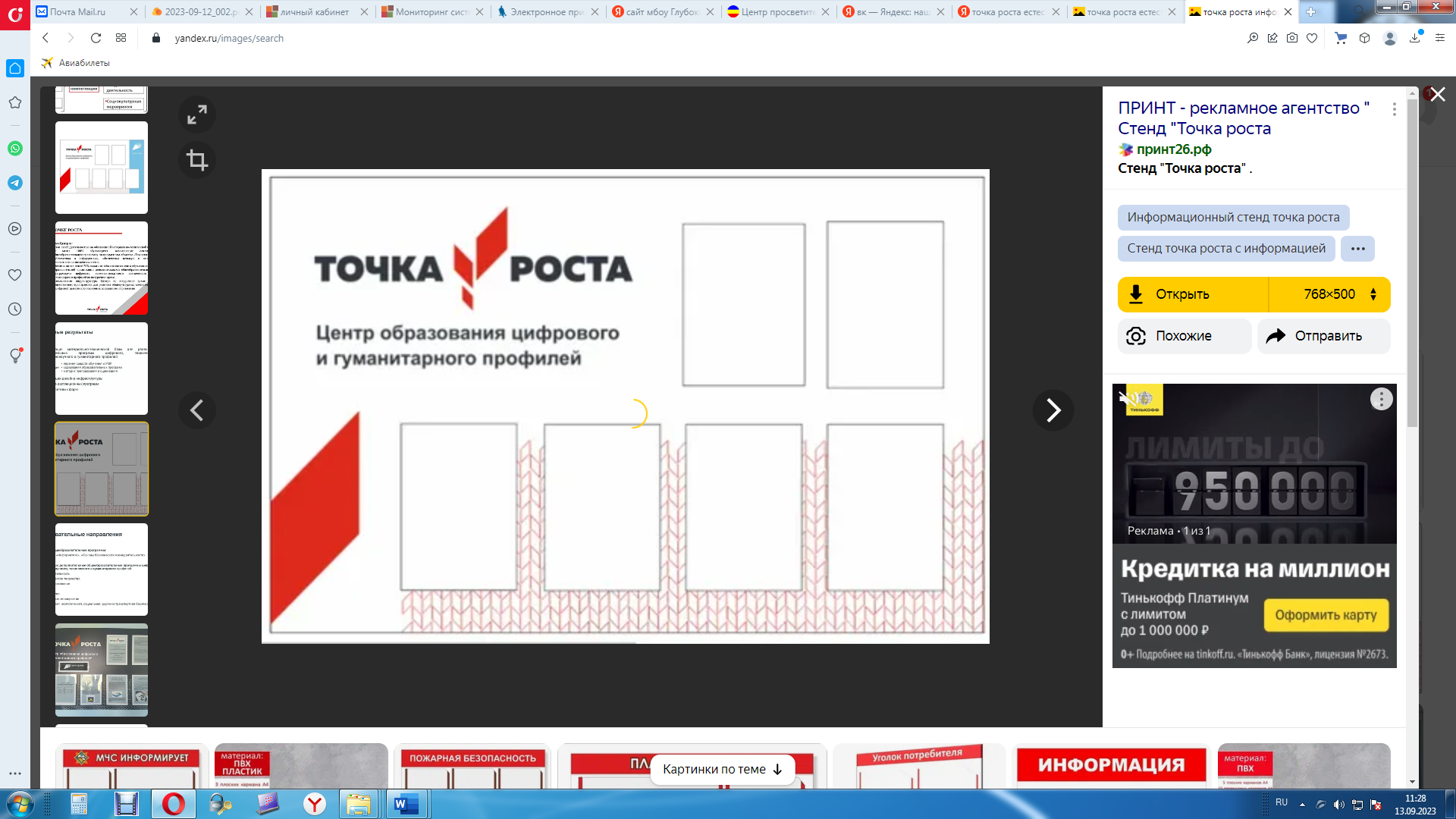 График работы кабинета биологии ПонедельникПонедельникПонедельникНомер урокаВремяКлассПредмет18.00-8.4028.50-9.3039.45-10.25410.40-11.2010Биология511.35-12.157аБиология612.25-13.057бБиология713.15-13.557вБиология814.05-14.4515.00-15.408 классыКружок «Занимательная химия»ВторникВторникВторник18.00-8.4011Биология28.50-9.309вБиология39.45-10.256бБиология410.40-11.209аБиология511.35-12.159бБиология612.25-13.056аБиология713.15-13.55814.05-14.4515.00-15.4010-11 класыКружок «Практическая биология»СредаСредаСреда18.00-8.408а28.50-9.308бБиология39.45-10.25410.40-11.207бБиология511.35-12.157вБиология612.25-13.05713.15-13.557аБиология814.05-14.4515.00-15.409 классыКружок «Занимательная химия»ЧетвергЧетвергЧетверг18.00-8.405б28.50-9.309в39.45-10.255вБиология410.40-11.209аБиология511.35-12.155аБиология612.25-13.059бБиология15.00-15.4010-11 класыКружок «Практическая биология»ПятницаПятницаПятница18.00-8.4028.50-9.308бБиология39.45-10.258аБиология410.40-11.20